Министерство образования и науки Российской ФедерацииФедеральное агентство по образованиюГосударственное образовательное учреждение высшего профессионального образования – Всероссийский заочный финансово-экономический институтКонтрольная работапо дисциплине Бюджетная системана тему: «Рассмотрение и утверждение проекта федерального бюджета РФ»                                                                  Выполнил: .                                                                  Группа:ДО-52                                                                  Специальность: Ф и К                                                                  № зачетной книжки:05ФФД701562009 годТеоретическая часть.Рассмотрение и утверждение проекта федерального бюджета РФВ формировании и развитии экономической и социальной структуры общества большую роль играет государственное регулирование, осуществляемое в рамках принятой на каждом историческом этапе политики. Одним из механизмов, позволяющих государству проводить экономическую и социальную политику, является финансовая система общества и входящий в ее состав — государственный бюджет. Именно через государственный бюджет производится направленное воздействие на образование и использование централизованных и децентрализованных фондов денежных средств.Государственный бюджет, являясь основным финансовым планом государства, дает органам власти реальную экономическую возможность осуществления властных полномочий. Бюджет отражает размеры необходимых государству финансовых ресурсов и определяет тем самым налоговую политику в стране. Бюджет фиксирует конкретные направления расходования средств, перераспределение национального дохода и внутреннего валового продукта, что позволяет ему выступать в качестве эффективного регулятора экономики. В то же время бюджет правомерно рассматривать как экономическую категорию, которая выражает определенные экономические отношения. Бюджет — категория  свойственная различным отношениям. Его возникновение и развитие связано с зарождением и формированием государства. Государство использует бюджет в качестве одного из основных инструментов обеспечения как непосредственно своей деятельности, так и важнейшего элемента проведения экономической и социальной политики.Получив от финансовых органов проекты соответствующих бюджетов, органы исполнительной власти рассматривают и при необходимости вносят поправки и дополнения.Правительство Российской Федерации до 15 августа года, предшествующего планируемому, рассматривает прогноз социально-экономического развития России, проекты федерального бюджета и бюджетов государственных целевых фондов, проекты сводного финансового баланса и материалы, характеризующие финансово-бюджетную политику на планируемый год.1. После изучения этих документов и работы с ними Правительство вносит на рассмотрение Государственной Думы Федерального Собрания Российской Федерации проект федерального закона о федеральном бюджете на планируемый год. Вместе с этим документом в Государственную Думу направляются:•  предварительные итоги социально-экономического развития Российской Федерации за истекший период текущего года;• прогноз социально-экономического развития Российской Федерации на планируемый год;• основные направления бюджетной и налоговой политики на планируемый год;• прогноз сводного финансового баланса по территории Российской Федерации на планируемый год;•    прогноз консолидированного бюджета Российской Федерации на планируемый год;• основные принципы и расчеты по взаимоотношениям федерального бюджета субъектов Российской Федерации в планируемом году;•  порядок индексации заработной платы работников бюджетной сферы на планируемый год;• федеральные  целевые  программы  и  федеральные  программы по развитию регионов, предусмотренные к финансированию из федерального бюджета на планируемый год;•  федеральная   адресная   инвестиционная   программа   на планируемый год;• расчеты по статьям классификации доходов федерального бюджета, разделам и подразделам функциональной классификации расходов и дефициту федерального бюджета на планируемый год;•    международные договора Российской Федерации, вступившие в силу для Российской Федерации и содержащие ее финансовые обязательства на планируемый год, включая нератифицированные международные договоры Российской Федерации о государственных внешних заимствованиях и государственных кредитах;• программа государственных внешних заимствований Российской Федерации и предоставления государственных кредитов Российской Федерацией иностранным государствам на планируемый год, структура внешнего долга Российской Федерации по видам задолженности и с разбивкой по отдельным государствам в планируемом году;• структура государственного внутреннего долга Российской Федерации и программа внутренних заимствований, предусмотренных на планируемый год для финансирования дефицита федерального бюджета;•    программа предоставления гарантий Правительства Российской Федерации на планируемый год и отчет о предоставлении гарантий за истекший период текущего года;• программа развития государственных казенных предприятий и государственных унитарных предприятий.Вместе с проектом федерального закона о федеральном бюджете на планируемый год Правительство Российской Федерации вносит в Государственную Думу проекты федеральных законов о бюджетах государственных федеральных внебюджетных фондов, 0 повышении минимального размера пенсии, о порядке индексации и перерасчета государственных пенсий, о повышении минимального размера оплаты труда, о приостановке или отмене федеральных законов, реализация которых требует осуществления расходов, но не предусмотрена в федеральном бюджете на планируемый год. Если требуется внесение изменений и дополнений в законодательные акты Российской Федерации о налогах, а также о тарифах страховых взносов в государственные внебюджетные фонды на планируемый год, то Правительство Российской Федерации одновременно с проектом федерального закона о федеральном бюджете на планируемый год вносит проекты соответствующих федеральных законов.Кроме того, до 1 октября года, предшествующего планируемому, Правительство РФ представляет в Государственную Думу:1) оценку ожидаемого исполнения федерального бюджета за текущий год и консолидированного бюджета Российской Федерации за отчетный год;2) программу предоставления средств федерального бюджета на планируемый год на возвратной основе по каждому виду расходов и отчет о предоставлении средств на возвратной основе за отчетный год и истекший период текущего года;3) поквартальное распределение доходов и расходов федерального бюджета на планируемый год.Центральный банк Российской Федерации до 1 октября текущего года представляет в Государственную Думу проект основных направлений единой государственной денежно-кредитной политики на планируемый год, предварительно согласованный с Президентом РФ и Правительством РФ.2. Получив указанные выше документы и материалы, Совет Государственной Думы Федерального Собрания Российской Федерации или в период парламентский каникул Председатель Государственной Думы Федерального Собрания Российской Федерации направляет его в Комитет Государственной Думы по бюджету, налогам, банкам и финансам.Совет Государственной Думы утверждает также комитеты, ответственные за рассмотрение отдельных разделов и подразделов федерального бюджета. По каждому разделу расходов федерального бюджета назначается не менее двух ответственных комитетов, одним из которых является Комитет по бюджету.Рассмотрение в комитетах Государственной Думы поступивших материалов по проекту бюджета проводится депутатами совместно с приглашаемыми для этой работы экономистами, учеными, представителями министерств, ведомств, территориальных органов исполнительной власти, которые готовят заключения по разделам проекта бюджета, вносят предложения по доходам и расходам.Совет Государственной Думы или в период парламентских каникул Председатель Государственной Думы на основании заключения Комитета по бюджету принимает решение о том, что проект федерального закона о федеральном бюджете на планируемый год принимается к рассмотрению Государственной Думой либо подлежит возвращению в Правительство Российской Федерации на доработку. Проект федерального закона о федеральном бюджете на планируемый год может быть возвращен на доработку в Правительство Российской Федерации, если состав представленных материалов не соответствует требованиям законодательных документов о бюджете. В случае необходимости доработанный законопроект со всеми необходимыми документами и материалами представляется в Государственную Думу Правительством Российской Федерации в десятидневный срок и вновь рассматривается Советом Государственной Думы.3. Затем проект федерального закона о федеральном бюджете в течение трех дней направляется Советом Государственной Думы Президенту Российской Федерации, в Совет Федерации Федерального Собрания Российской Федерации, комитеты Государственной Думы, другим субъектам права законодательной инициативы для внесения замечаний и предложений, а также в Счетную палату Российской Федерации на заключение.4. После рассмотрения проекта бюджета в комитетах он с замечаниями и предложениями депутатов выносится на обсуждение Государственной Думы, которая может обсуждать его в четырех  чтениях.1) При рассмотрении проекта федерального закона о федеральном бюджете на планируемый год в первом чтении Государственная Дума рассматривает концепцию и прогноз социально-экономического развития Российской Федерации, основные направления бюджетной и налоговой политики, основные принципы взаимоотношений федерального бюджета с бюджетами субъектов Российской Федерации, программу государственных внешних заимствований Российской Федерации и предоставления государственных кредитов Российской Федерации иностранным государствам на планируемый год в части источников внешнего финансирования покрытия дефицита федерального бюджета. Рассматриваются также основные показатели федерального бюджета, в том числе: доходы федерального бюджета в разрезе групп, подгрупп и статей классификации доходов бюджетов Российской Федерации; распределение доходов от федеральных налогов и сборов между федеральным бюджетом и бюджетами субъектов Российской Федерации; размеры несбалансированности (дефицит) федерального бюджета в абсолютных цифрах и в процентах к расходам федерального бюджета на очередной финансовый год и источники покрытия дефицита; общий объем расходов федерального бюджета в целом.В течение 15 дней со дня внесения проекта федерального закона о федеральном бюджете на планируемый год комитеты Государственной Думы готовят и направляют в Комитет по бюджету заключения по проекту федерального закона о федеральном бюджете на планируемый год с предложениями о принятии или об отклонении представленного законопроекта, а также предложения и рекомендации по вопросам, рассматриваемым в первом чтении. На основании заключений комитетов Государственной Думы по основным характеристикам федерального бюджета Комитет по бюджету готовит свое заключение по проекту федерального закона о федеральном бюджете на планируемый год, а также проект постановления Государственной Думы Федерального Собрания Российской Федерации «О принятии проекта федерального закона о федеральном бюджете на очередной финансовый год в первом чтении» и представляет их на рассмотрение на пленарном заседании Государственной Думы.На пленарном заседании Государственная Дума заслушивает доклад Правительства Российской Федерации и содоклады Комитета Государственной Думы по экономической политике и Комитета по бюджету и принимает решение о принятии или об отклонении указанного законопроекта. В случае принятия Государственной Думой законопроекта в первом чтении утверждаются основные показатели федерального бюджета.В случае отклонения проекта федерального закона о федеральном бюджете в первом чтении Государственная Дума может:• передать указанный законопроект в согласительную комиссию по уточнению основных характеристик федерального бюджета, состоящую из представителей Государственной Думы, Совета Федерации и Правительства Российской Федерации, для разработки согласованного варианта основных характеристик федерального бюджета исходя из рекомендаций, изложенных в заключении  Комитета по бюджету, Комитета по экономической политике и заключении Комитета Совета Федерации по бюджету, налоговой политике, финансовому, валютному и таможенному регулированию, банковской деятельности;• вернуть указанный законопроект в Правительство Российской Федерации на доработку;•   поставить вопрос о доверии Правительству Российской Федерации.В случае отклонения проекта федерального закона о федеральном бюджете в первом чтении и передачи его в согласительную комиссию она в течение 10 дней разрабатывает вариант основных показателей федерального бюджета, согласовывая эти показатели с внесёнными на рассмотрение Государственной Думы законопроектами о внесении изменений и дополнений в законодательные акты о налогах, программой государственных внешних заимствований Российской Федерации и предоставления государственных кредитов Российской Федерацией иностранным государствам на планируемый год в части источников внешнего финансирования покрытия дефицита федерального бюджета.После окончания работы согласительной комиссии Правительство Российской Федерации вносит на рассмотрение Государственной Думы согласованные основные показатели федерального бюджета, а также законопроекты о внесении изменений и дополнений в законодательные акты о налогах, о размерах тарифов взносов в государственные федеральные внебюджетные фонды, о повышении минимального размера пенсии, о порядке индексации и перерасчета государственных пенсий, о повышении минимального размера оплаты труда. Позиции, по которым стороны не выработали согласованного решения, вносятся на рассмотрение Государственной Думы.По итогам рассмотрения проекта федерального закона о федеральном бюджете в первом чтении принимается постановление Государственной Думы Федерального Собрания Российской Федерации «О принятии проекта федерального закона о федеральном бюджете на очередной финансовый год в первом чтении». Если Государственная Дума не принимает решение по основным характеристикам федерального бюджета по итогам работы согласительной комиссии, проект федерального закона о федеральном бюджете считается повторно отклоненным в первом чтении и Государственная Дума принимает одно из решений, указанных выше.В случае отклонения проекта федерального закона о федеральном бюджете на очередной финансовый год в первом чтении и возвращения его на доработку в Правительство Российской Федерации оно в течение 20 дней дорабатывает указанный законопроект с учетом предложений и рекомендаций, изложенных в заключении  Комитета по бюджету, Комитета по экономической политике и вносит проект федерального закона о федеральном бюджете на рассмотрение Государственной Думы повторно в первом чтении. При повторном внесении указанного законопроекта Государственная Дума рассматривает его в первом чтении в течение 10 дней со дня его повторного внесения в Государственную Думу.В случае отставки Правительства Российской Федерации в связи с отклонением проекта федерального закона о федеральном бюджете вновь сформированное Правительство Российской Федерации представляет новый вариант проекта федерального закона о федеральном бюджете на планируемый год не позднее 30 дней после сформирования.Проект федерального закона о федеральном бюджете на планируемый год Государственная Дума рассматривает во втором чтении в течение 15 дней со дня принятия указанного законопроекта в первом чтении.2) При рассмотрении проекта федерального закона о федеральном бюджете во втором чтении Государственная Дума утверждает расходы федерального бюджета по разделам функциональной классификации в пределах общего объема расходов федерального бюджета, утвержденного в первом чтении, размер Федерального фонда финансовой поддержки субъектов Российской Федерации и распределение его средств по субъектам Российской Федерации, общий объем бюджета развития и бюджета текущих расходов.Субъекты права законодательной инициативы направляют в Комитет по бюджету поправки по расходам федерального бюджета, на основе которых Комитет по бюджету разрабатывает и вносит на рассмотрение Государственной Думы проект постановления Государственной Думы Федерального Собрания Российской Федерации о принятии проекта федерального закона о федеральном бюджете во втором чтении и о распределении расходов федерального бюджета по разделам функциональной классификации, в том числе по бюджету развития и бюджету текущих расходов. Если Государственная Дума при рассмотрении этого законопроекта во втором чтении не поддерживает предложение Комитета по бюджету, она может рассмотреть на своем заседании альтернативные варианты сбалансированного распределения расходов федерального бюджета, предварительно рассмотренные Комитетом по бюджету и имеющие заключение Правительства Российской Федерации.В целях нормализации бюджетного процесса в субъектах Российской Федерации при рассмотрении проекта федерального закона о федеральном бюджете на планируемый год Государственная Дума направляет в исполнительные и представительные органы субъектов Российской Федерации сведения о распределении доходов от федеральных налогов и сборов в бюджеты субъектов Российской Федерации, утвержденном при рассмотрении проекта федерального закона о федеральном бюджете в первом чтении, а также сведения о размере Федерального фонда финансовой поддержки субъектов Российской Федерации и распределении его средств по субъектам Российской Федерации, утвержденных при рассмотрении указанного законопроекта во втором  чтении.Если Государственная Дума отклоняет проект федерального закона о федеральном бюджете во втором чтении, она передает указанный законопроект в согласительную комиссию.3) Проект федерального закона о федеральном бюджете на планируемый год Государственная Дума рассматривает  в  третьем чтении в течение 25 дней со дня принятия указанного законопроекта во втором чтении.Государственная Дума при рассмотрении в третьем чтении законопроекта рассматривает расходы федерального бюджета по подразделам функциональной классификации, всем уровням ведомственной классификации, федеральным целевым программам, Федеральной адресной инвестиционной программе на планируемый год в пределах расходов, утвержденных по разделам федерального бюджета во втором чтении; перечень защищенных статей федерального бюджета, программы предоставления гарантий Правительства Российской Федерации на планируемый год, программы предоставления средств федерального бюджета на возвратной основе по каждому виду расходов, программу государственных внешних заимствований Российской Федерации и предоставления государственных кредитов Российской Федерацией иностранным государствам.Субъекты права законодательной инициативы направляют свои поправки по показателям федерального бюджета, рассматриваемым в третьем чтении, в Комитет по бюджету.В течение десяти дней Комитет по бюджету проводит экспертизу поправок, готовит сводные таблицы поправок по разделам указанного законопроекта, рассматриваемых в третьем чтении, и направляет их в соответствующие профильные комитеты Государственной Думы. Дальнейшему рассмотрению подлежат исключительно поправки, прошедшие экспертизу в Комитете по бюджету и в Правительстве Российской Федерации.Рассмотрение поправок по соответствующим подразделам функциональной классификации расходов федерального бюджета и всем уровням ведомственной классификации, перечню и объему расходов по федеральным целевым программам, Федеральной адресной инвестиционной программе на планируемый год, программе государственных внешних заимствований Российской Федерации и предоставления государственных кредитов Российской Федерации иностранным государствам, программам предоставления гарантий Правительства Российской Федерации и программам предоставления средств федерального бюджета на возвратной основе по каждому виду расходов проводится на совместных заседаниях Комитета по бюджету и соответствующего профильного комитета Государственной Думы. Если сумма ассигнований по принятым поправкам по подразделам соответствующего раздела функциональной классификации превышает сумму ассигнований, утвержденную во втором чтении по данному разделу, указанные комитеты проводят раздельное рейтинговое голосование по этим поправкам.На пленарном заседании Государственной Думы при рассмотрении проекта федерального закона о федеральном бюджете в третьем чтении рассматриваются три блока поправок:•  поправки, поддержанные Комитетом по бюджету и соответствующим профильным комитетом Государственной Думы; поправки, отклоненные Комитетом по бюджету и соответствующим профильным комитетом Государственной Думы;• поправки, поддержанные одним комитетом и отклоненные другим комитетом Государственной Думы.Общая сумма ассигнований по поправкам, поддержанным комитетами Государственной Думы, не должна превышать сумму расходов по соответствующему разделу функциональной классификации расходов федерального бюджета. Поправки, по которым имеются разногласия, выносятся на голосование на пленарном заседании Государственной Думы.4) Государственная Дума рассматривает проект федерального закона о федеральном бюджете в четвертом   чтении в течение 15 дней со дня принятия законопроекта в третьем чтении. При рассмотрении законопроекта в четвертом чтении рассматриваются  поправки к законопроекту,  а также  поквартальное распределение   доходов,   расходов   и   дефицита   федерального бюджета.    На  пленарном  заседании  Государственной  Думы  сначала рассматриваются поправки к законопроекту, утверждается поквартальное распределение доходов, расходов и дефицита федерального бюджета, а затем законопроект ставится на голосование в целом.Принятый Государственной Думой Федеральный закон о федеральном бюджете в течение пяти дней со дня его принятия передается на рассмотрение Совета Федерации. После его рассмотрения и принятия Советом Федерации Федеральный закон о федеральном бюджете на планируемый год передается на рассмотрение Президента Российской Федерации для подписания и обнародования.В случае непринятия проекта федерального закона о федеральном бюджете на планируемый год до 1 января очередного финансового года федеральные органы исполнительной власти имеют право производить расходование бюджетных средств по соответствующим разделам расходов, подразделам, видам и предметным статьям функциональной и ведомственной классификаций ежемесячно в размере одной трети фактически произведенных сумм расходов за четвертый квартал текущего года до принятия Федерального закона о федеральном бюджете на планируемый год.Государственная Дума может также принять Федеральный закон о финансировании расходов из федерального бюджета в первом квартале на планируемый год. В этом случае федеральные органы исполнительной власти производят расходование бюджетных средств в соответствии с указанным Федеральным законом.Порядок рассмотрения и утверждения представительными органами территорий бюджетов субъектов федерации и местных бюджетов аналогичен рассмотренным выше процедурам.Практическое задание: Вариант 3I. Данные для расчета доходов бюджета.1. Налог на имущество физических лиц.В текущем году данный налог начислен в сумме 32 000 тыс. руб. До конца года указанная сумма поступит полностью. На следующий год налог на имущество физических лиц планируется с ростом на 25% против уровня текущего года.2. Земельный налог.Прогнозные поступления земельного налога в местные бюджеты рассчитываются по следующей формуле:Ni = (Ннi * КИ - Ппзи) * Нс.г.н,где Ni — прогноз поступлений земельного налога в бюджет района;Ннi — сумма начисленного земельного налога в предыдущем году на территории района;КИ — коэффициент, учитывающий индексацию ставок земельного налога;Ппзи — сумма уменьшения земельного налога в связи с переводом пользователей с права бессрочного пользования на право аренды по бюджету района;Нс.г.н. — нормативы отчислений в местный бюджет земельного налога за земли сельскохозяйственного назначения, за земли городов и за другие земли несельскохозяйственного назначения, установленные федеральным законодательством.  3. Единый налог на вмененный доход.В текущем году данный налог начислен в сумме 272 000 тыс. руб. До конца года указанная сумма поступит полностью. На следующий год единый налог на вмененный доход планируется с ростом на 15% против уровня текущего года.4. Транспортный налог (от физических лиц). Планирование транспортного налога осуществляется поформуле:ТН = М * Ст,где ТН — планируемая на соответствующий финансовый год сумма транспортного налога;М — общая мощность в лошадиных силах; Ст — ставка транспортного налога по категориям транспортных средств, установленная законодательством.5. Налог на доходы физических лиц.Планирование налога на доходы физических лиц осуществляется по формуле:НДФЛ = (СД - НЧСД) * Ст,где НДФЛ — планируемая на соответствующий финансовый год сумма налога на доходы физических лиц; СД — совокупный доход физических лиц, начисленный налоговыми агентами;НЧСД — необлагаемая часть совокупного дохода в соответствии с главой 23 части второй Налогового кодекса РФ (пенсии, пособия, стипендии, вознаграждения, другие выплаты, а также стандартные, социальные, имущественные и прочие налоговые вычеты);Ст — ставка налога на доходы физических лиц, установленная главой 23 части второй Налогового кодекса РФ. Ставка налога на доходы физических лиц — 13%. Норматив отчислений в бюджет города — 40%. В текущем году налог на доходы физических лиц в бюджет города зачислялся в плановом размере 7866,6 тыс. руб.6. Неналоговые доходы.Неналоговые доходы бюджета района запланированы в текущем году в сумме 500 тыс. руб. Ожидается выполнение на уровне плана. На следующий год предусматривается рост 15%.II. Данные для расчета расходов бюджета.1. План выпуска и приема в следующем году по городским школам, чел.Выпуск:из 4-х классов —110 чел.;из 9-х классов —135 чел.;из 11-х классов — 100 чел.;Прием:в 1-й класс — 55 чел.;в 5-е классы — 140 чел.;в 10-е классы — 75% выпуска 9-х классов. Среднегодовая наполняемость классов в следующем году определяется на основании рассчитанного среднегодового числа классов и учащихся. Среднегодовые показатели рассчитываются по формулам: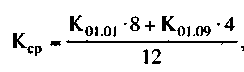 где Кср — среднегодовое количество классов (учащихся);К01.01. — количество классов (учащихся) на 1 января;К01.09. — количество классов (учащихся) на 1 сентября; Среднегодовое количество классов рассчитывается с точностью до десятых, а учащихся — до целых. Количество педагогических ставок по группе классов =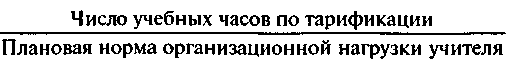 6. Плановая норма организационной нагрузки учителя составляет:1—4 кл. — 20 часов в неделю; 5—9 кл. — 18 часов в неделю; 10—11 кл. — 18 часов в неделю.7. Количество педагогических ставок на 1 класс = =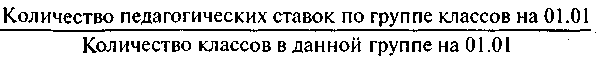 8. Среднегодовое количество педагогических ставок =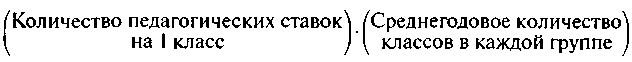 9. Средняя ставка учителя в месяц ==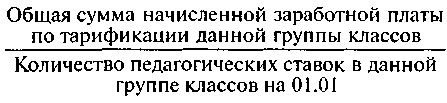 10. ФЗП в год =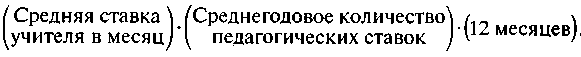 11. Начисления на ФПЗ планируются в размере 26%.12. Группу продленного дня посещают 80% учащихся 1—4-х классов.13. Фонд всеобуча создается в размере 1,0% общей суммы расходов на содержание общеобразовательных школ.14. Расходы на приобретение инвентаря и оборудования по общеобразовательным школам на следующий год планируются с ростом на 15%.15. Среднегодовое количество коек рассчитывается по следующей формуле: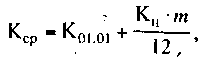 где Кср — среднегодовое количество коек;К01.01.— количество коек на начало года;Кн — количество развернутых новых коек;m — количество месяцев функционирования новой койки в первый год.16. Число койко-дней =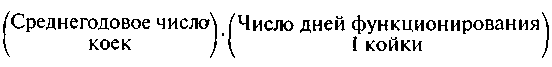 17. На следующий год планируется снижение расходов на капитальный ремонт в амбулаторно-поликлинических учреждениях на 2%.18. На следующий год в сфере здравоохранения планируется увеличение расходов:- на приобретение оборудования на 18%;- на капитальный ремонт — на 15%.19. Ожидаемое исполнение расходов на образование и здравоохранение — на уровне плана текущего года.20. Расходы бюджета на финансирование общегосударственных вопросов:- текущий год — 105 000 руб.;- за 6 месяцев — 60 000 руб.;- ожидаемое исполнение — на уровне плана;- на следующий год планируется увеличение расходов — на 6%.21. Расходы бюджета на обеспечение национальной безопасности и правоохранительной деятельности:- текущий год — 100 000 руб.;- за 6 месяцев — 50% плана;- ожидаемое исполнение — на уровне плана;- на следующий год планируется увеличение расходов — на 10%.22. Расходы бюджета на финансирование национальной экономики:- текущий год — 250 000 руб.;- за 6 месяцев —50% плана;- ожидаемое исполнение — на уровне плана;- на следующий год планируется увеличение расходов — на 7,5%.23. Расходы бюджета на жилищно-коммунальное хозяйство:- текущий год — 800 000 руб.;- за 6 месяцев — 300 000 руб.;- ожидаемое исполнение — на уровне плана;- на следующий год планируется увеличение расходов — на 11%.24. Расходы бюджета на охрану окружающей среды:- текущий год —100 000 руб.;- за 6 месяцев — 50% плана;- ожидаемое исполнение — на уровне плана;- на следующий год планируется увеличение расходов — на 5%.25. Расходы бюджета на культуру, кинематографию и средства массовой информации:- текущий год — 250 000 руб.;- за 6 месяцев — 125 000 руб.;- ожидаемое исполнение — на уровне плана;- на следующий год планируется — 300 000 руб..26. Оборотная кассовая наличность исчисляется в размере 2% от расходов бюджета.Доходы бюджета1. Налог на имущество физических лицВ текущем году данный налог начислен в сумме 32 000 тыс. руб. До конца года указанная сумма поступит полностью. На следующий год налог на имущество физических лиц планируется с ростом на 25% против уровня текущего года.2. Земельный налогПо данным Комитета по земельным ресурсам и землеустройству поступление земельного налога за земли городов и поселков по району в текущем году — 168 000 тыс. руб. Норматив отчислений земельного налога в бюджет района в текущем году — 65%. Коэффициент увеличения ставки земельного налога в следующем году — 1,8. Сумма уменьшения земельного налога в связи с переводом пользователей с права бессрочного пользования на право аренды по бюджету района в следующем году — 1500 тыс. руб. Норматив отчислений земельного налога в бюджет района в следующем году — 100%. Ожидаемое исполнение в текущем году на уровне плана.3. Единый налог на вмененный доходВ текущем году данный налог начислен в сумме 272 000 тыс. руб. До конца года указанная сумма поступит полностью. На следующий год единый налог на вмененный доход планируется с ростом на 15% против уровня текущего года.4. Транспортный налог5. Налог на доходы физических лицРасходы бюджетаОбразование1. Расчет среднегодового количества классов по городским общеобразовательным школам2. Расчет фонда заработной платы педагогического персонала по общеобразовательным школам3. Расчет хозяйственных, командировочных, учебных и прочих расходов по общеобразовательным школам4. Расчет расходов на содержание групп продленного дня по городским общеобразовательным школам5. Свод расходов по общеобразовательным школам, руб.6. Расчет расходов на содержание ДОУ7.Свод расходов на образование, руб.Здравоохранение1. Расчет расходов на питание и медикаменты по учреждениям здравоохраненияСреднегодовое количество коек рассчитывается по формуле:  Среднегодовое количество детских коек = 49 + (6 * 6)/12 = 52,0 шт.2. План амбулаторно-поликлинических посещений. Планирование медикаментов.3. Расчет расходов на заработную плату медицинского персонала по больницам и диспансерам в городах и сельской местности4. Расчет расходов на канцелярские и хозяйственные принадлежности, мягкий инвентарь по больницам и диспансерам в городах и сельской местности5. Свод расходов по больницам и диспансерам в городах и сельской местности, руб.6. Свод расходов по амбулаторно-поликлиническим учреждениям, руб.7. Свод расходов на здравоохранениеПроект бюджета района год (тыс. руб.)Пояснительная записка    Для анализа составленного проекта бюджета рассмотрим динамику изменения показателей и структуру планируемого бюджета.Если рассматривать структуру бюджета в целом, то необходимо отметить его несбалансированность – профицит бюджета, который планируется перечислить субвенциями в областной бюджет составляет 96,05% всех расходов бюджета. Учитывая увеличение общей суммы расходов бюджета (21,64%) можно сказать, что разбалансированность наблюдается за счет более быстрого роста доходов бюджета по сравнению с расходами. Их рост на планируемый период составит 160,59%.Рассмотрим отдельно структуру расходов и доходов бюджета.В структуре доходов наибольшую часть (41,46%) должен составить налог на доходы физических лиц. Также существенной статьей дохода бюджета является земельный налог (26,08%) и единый налог на вмененный доход (27,11%). Налог на имущество физических лиц составляет 3,47%, транспортный налог — 1,84%. Неналоговые доходы в структуре доходов составят— 0,05%.Наибольшее увеличение доходов планируется за счет налога на доходы физических лиц (рост на 5979,95%), земельного налога (рост на 175,55%), налога на имущество физических лиц (рост на 25,0%), и единого налога на вмененный доход (рост на 15,0%). Также вырастут неналоговые доходы на 15,0%. Общие расходы бюджета вырастут на 160,59%. Максимальный рост отмечается в расходах на здравоохранение 28,39% (в структуре расходов здравоохранение составляет всего 2,29%), а также на образование (рост на 13,72% по сравнению с текущим годом) и культуру и кинематографию (рост на 20,00% по сравнению с текущим годом). В то же время, расходы на образование даже после столь существенного увеличения будет составлять 1,52% от всех расходов бюджета, а на здравоохранение – 2,29. Заметный рост наблюдается в расходах на обеспечение безопасности — 10%, на ЖКХ — 11,0%.. Рост расходов по всем остальным статьям не столь существенный. Расходы на общегосударственные вопросы вырастут на 6%, на национальную экономику — на 7,5% и на охрану окружающей среды — на 5,0%.Учитывая предполагаемый рост производства в районе, можно было бы значительно увеличить расходы бюджета района по всем статьям, более значительные средства следовало направить на развитие образования, культуры, здравоохранения и спорта в районе. СПИСОК ЛИТЕРАТУРЫ1.	Бюджетный кодекс Российской Федерации от  N 145-ФЗ (БК РФ).2.	Постановление Правительства РФ от  г. N 1010 «О порядке составления проекта федерального бюджета и проектов бюджетов государственных внебюджетных фондов РФ на очередной финансовый год и плановый период».3.	Бюджетная система России: Учебник / Под ред. Г.Б.Поляка. - М.: ЮНИТИ - ДАНА -, 2007.- 703 с.Показатель1. Количество транспортных средств, зарегистрированных в городе физическими лицами, шт. 9846в том числе: • с мощностью до 100 л. с. 6851• с мощностью от 100 до 150 л. с. 29952. Общая мощность в лошадиных силах 903175в том числе: • с мощностью до 100 л. с. 513825• с мощностью от 100 до 150 л. с. 389 3503. Ставка налога по транспортным средствам с мощностью до 100л. с., руб. 204. Ставка налога по транспортным средствам с мощностью от 100 до 150 л. с., руб. 285. Планируемая на соответствующий финансовый год сумма транспортного налога, руб. 211783006. Норматив отчислений в бюджет региона, % 1001 . Проект поступления транспортного налога в бюджет города в следующем году, тыс. руб. 21178Показатель1. Совокупный доход на следующий год (по данным отдела экономики и прогнозирования) 123517002. Налоговые вычеты — всего, тыс. руб. 3153900в том числе: • профессиональные 2010950• имущественные 158950• социальные 8600• стандартные 975 4003. Налогооблагаемый совокупный доход физических лиц 91978004. Ставка налога, % 135. Планируемая на соответствующий финансовый год сумма налога, тыс. руб. 11957146. Норматив отчислений в бюджет региона, % 407. Проект поступления налога на доходы физических лиц в бюджет района в следующем году, тыс. руб. 478286ПоказательТекущий годТекущий годТекущий годСледующий годСледующий годСледующий годПоказательПринятоПринятоСреднегодовоеПроектПроектСреднегодовоеПоказательна 01.01на 01.09Среднегодовоена 01.01на 01.09Среднегодовое1. Число классов, всего547059,3707070,1В том числе 1 — 4-е классы 243026,0302929,75 — 9-е классы 202822,7282828,110 — 11-е классы 101210,7121312,32. Число учащихся, всего114015721284157215231556В том числе 1 — 4-е классы 4806605406606056425 — 9-е классы 48067254467267767410 — 11-е классы 1802402002402412403. Наполняемость классов 1 — 4-е классы 2022212221225 — 9-е классы 24242424242410 — 11-е классы 182019201920Группы классовКоличество классовКоличество классовКоличество классовКоличество классовКоличество классовКоличество классовДанные тарификационного спискаДанные тарификационного спискаДанные тарификационного спискаДанные тарификационного спискаКоличество педагогических ставокКоличество педагогических ставокКоличество педагогических ставокКоличество педагогических ставокКоличество педагогических ставокКоличество педагогических ставокСредняя ставка учителя в месяцСредняя ставка учителя в месяцФЗП в год, руб.ФЗП в год, руб.Группы классовНа 01.01На 01.01На 01.09На 01.09СреднегодовоеСреднегодовоеЧисло учительских часовЧисло учительских часовЗаработная плата в месяцЗаработная плата в месяцПо группе классовПо группе классовНа 1 классНа 1 классСреднегодовоеСреднегодовоеСредняя ставка учителя в месяцСредняя ставка учителя в месяцФЗП в год, руб.ФЗП в год, руб.Группы классовТекущийПроектТекущийПроектТекущийПроектТекущийПроектТекущийПроектТекущийПроектТекущийПроектТекущийПроектТекущийПроектТекущийПроект1234567891011121314151617181920211 - 4 классы2430302926,029,75705426250610028,527,11,20,930,926,8219,30225,0981250724925 - 9 классы2028282822,728,1708740165301748039,341,12,01,544,641,2420,25425,1922480821028010 - 11 классы1012121310,712,32653236100677014,717,91,51,515,718,4414,34377,2878080831961. Итого 5470707059,370,1154316052888030350XXXXXXXX3841383659682. ФЗП руководящего, административно-хозяйственного и учебно-вспомогательного состава XXXXXXXXXXXXXXXXXX68000802403. Итого тарифный ФЗП XXXXXXXXXXXXXXXXXX4521384462084. Дополнительный ФЗП (надтарифный), в % к общему ФЗП 20% XXXXXXXXXXXXXXXXXX90428892425. Общий ФЗП по школе XXXXXXXXXXXXXXXXXX542566535450Показатель, единица измеренияПринято в текущем годуПроект на следующий год1. Хозяйственные и командировочные расходы: среднегодовое кол-во классов59,370,1расходы на 1 класс, в руб.300300Итого хозяйственных и командировочных расходов на все классы, руб. 17790,021030,02. Учебные и прочие расходы: среднегодовое кол-во 1 — 4-х классов26,029,7норма расходов на 1 класс, руб. 200200сумма расходов на 1 — 4-е классы, руб.52005940среднегодовое кол-во 5 — 9-х классов 22,728,1норма расходов на 1 класс, руб. 350350сумма расходов на 5 — 9-е классы, руб. 79459835среднегодовое кол-во 10 — 11-х классов 10,712,3норма расходов на 1 класс, руб. 300300сумма расходов на 10 — 11-е классы, руб. 32103690Итого учебных расходов и прочих на все классы, руб. 1635519465Показатель, единица измеренияПринято в текущем годуПроект на следующий год1. Среднегодовое число учащихся 1— 4-х классов 5406422. Среднегодовое число учащихся в ГПД 4325143. Расходы по заработной плате в год: на 1 учащегося, руб.260260на всех учащихся, руб. 1123201335364. Начисления на заработную плату 26% на 1 учащегося, руб.6868на всех учащихся, руб.29203347195. Расходы на мягкий инвентарь в год: на 1 учащегося, руб.300300на всех учащихся, руб.1296001540806. Расходы на питание:норма расходов на питание на 1 учащегося в день, руб. 4040число дней функционирования групп 248248расходы на питание в год, руб.42854405094912Итого расходов на ГПД, руб. 45565635417247Показатель, единица измеренияПринято в текущем годуПроект на следующий год1. Заработная плата педагогического персонала 3841383659682. Заработная плата административно-обслуживающего и учебно-вспомогательного персонала 68000802403. Всего ФЗП 5425665354504. Начисления на заработную плату 1410671392175. Хозяйственные и командировочные расходы 17790,0210306. Учебные и прочие расходы 16355194657. Расходы на ГПД 45565635417247Итого расходы на текущее содержание школ 52743416132409Показатель, единица измеренияПринято в текущем годуПроект на следующий год1. Число детей: на начало года300350на конец года350400среднегодовое (прирост с 01.07)3253752. Расходы на заработную плату в год: на 1 ребенка, руб.280280на всех детей, руб. 910001050003. Начисления на заработную плату, руб. 23660273004. Расходы на питание: норма расходов на 1 ребенка в день, руб.5050число дней функционирования225225число дето-дней7312584375расходы на питание всех детей в год, руб.365625042187505. Расходы на мягкий инвентарь: на оборудование 1-го нового места, руб.500500на оборудование всех новых мест, руб. 2500025000на дооборудование 1-го ранее действовавшего места, руб. 350350на дооборудование всех ранее действовавших мест, руб. 1050001225006. Хозяйственные и прочие расходы: на 1 ребенка, руб.3030на всех детей, руб. 9750112507. Родительская плата: на 1 ребенка вдень, руб.3030на всех детей в год, руб. 219375025312508. Всего расходов, руб. 61044107041050В том числе:средства родителей21937502531250финансирование из бюджета39106604509800НаименованиеПринятоИсполнено за 6 месяцевОжидаемое исполнениеПроект на следующий год1. ДОУ в городах 39106601955330391066045098002. ДОУ в сельской местности 7000004000007000008000003. Школы общеобразовательные в городах 52743412637170527434161324094. Школы общеобразовательные в сельской местности 8500004250008500009000005. Школы-интернаты в городах и сельской местности 3981912000003981913659006. Приобретение учебников 4800002400004800005000007. Вечерние и заочные общеобразовательные школы 469232346046923482208. Учреждение и мероприятия по внешкольной работе с детьми 6602003301006602007100009. Детские дома 4000020000400004000010. Фонд всеобуча 6569532856656957446511. Прочие учреждения и мероприятия в области образования 40000020000040000050000012. Финансирование мероприятий по организации оздоровительной кампании среди детей и подростков 4500022500450005000013. Итого расходов 128710096486417128710091463079414. Приобретение инвентаря и оборудования 10000005000001000000115000015. Капитальные вложения на строительство 900000500000900000120000016. Капитальный ремонт 600000300000600000500000Всего расходов 1537100977864171537100917480794УчреждениеПоказательПроектПроектПроектПроектПроектПроектПроектПроектПроектПроектУчреждениеПоказательНа начало годаНа коней годаСреднегодовоеСроки развертывания сетиЧисло дней функционированияЧисло койко-днейНорма расходов на 1 койко-день, руб.Норма расходов на 1 койко-день, руб.Сумма расходов в год, руб.Сумма расходов в год, руб.УчреждениеПоказательНа начало годаНа коней годаСреднегодовоеСроки развертывания сетиЧисло дней функционированияЧисло койко-днейПитаниеМедикаментыПитаниеМедикаменты1234567891011121. Больницы и диспансеры в сельской местности 1. Хирургические койки 586662,7С 01.0632020053,332420481280401066,6671. Больницы и диспансеры в сельской местности 2. Детские койки 495552,0С 01.0732016640,0025304160004992001. Больницы и диспансеры в сельской местности 3. Терапевтические койки 607872,0С 01.0534024480,0021175140804161601. Больницы и диспансеры в сельской местности 4. Родильные койки 404040,0-33013200,0030323960004224001. Больницы и диспансеры в сельской местности 5. Прочие койки 708072,5С 01.1030021750,0020304350006525001. Больницы и диспансеры в сельской местности ИТОГО: 277319299,2X96123,3322423602391326,672. Больницы и диспансеры в городах 1. Хирургические койки 9010094,2С 01.0830028250,02327649750,00762750,002. Больницы и диспансеры в городах 2. Детские койки 100110105,8С 01.0632033866,72530846666,671016000,002. Больницы и диспансеры в городах 3. Терапевтические койки 140180170,0С 01.0431052700,021221106700,001159400,002. Больницы и диспансеры в городах 4. Родильные койки 120135126,3С 01.0833041662,527321124887,501333200,002. Больницы и диспансеры в городах 5. Прочие койки 100110102,5С 01.1030030750,02230676500,00922500,002. Больницы и диспансеры в городах ИТОГО: 550635598,8X187229,24404504,175193850,00ДолжностьЧисло ставок должностейРасчет нормы обслуживания в часРасчет нормы обслуживания в часЧисло часов работы в деньЧисло часов работы в деньДневная нагрузкаДневная нагрузкаДневная нагрузкаЧисло рабочих дней в годуГодовая нагрузкаЧисло врачебных посещенийСредний расход на медикаменты на 1 посещениеСумма расходов на медикаменты, руб.ДолжностьЧисло ставок должностейв поликлиникена домув поликлиникена домув поликлиникена домувсегоЧисло рабочих дней в годуГодовая нагрузкаЧисло врачебных посещенийСредний расход на медикаменты на 1 посещениеСумма расходов на медикаменты, руб.12345678910111213141. Терапия2,55233156212815901,0014752,508118 020,002. Хирургия1,581,254,50,5360,6336,6328110291,6315437,4422339 623,633. Гинекология151,254,5122,51,2523,752816673,756673,7518120 127,504. Педиатрия2,5723321627,002817587,0018967,5011208 642,505. Неврология0,551,255Х251,2526,252817376,253688,13518 440,636. Дерматология0,581,255Х401,2541,2528111591,255795,631586 934,387. Стоматология24Х5Х20202815620,0011240,0020224 800,00ВсегоХХХХХХХХХХХХ1 116 588,63ПоказательБольницы и диспансеры в городахБольницы и диспансеры в городахБольницы и диспансеры в сельской местностиБольницы и диспансеры в сельской местностиПоказательПринято в текущем годуПроект на следующий годПринято в текущем годуПроект на следующий год1. Среднегодовое количество коек X598X2992. Средняя заработная плата на 1 койку в год, руб. 8509508009003. Годовой ФЗП в год, руб. 500000568100300000269100Показатель, единица измеренияБольницы и диспансеры в городахБольницы и диспансеры в городахБольницы и диспансеры в сельской местностиБольницы и диспансеры в сельской местностиПоказатель, единица измеренияПринято в текущем годуПроект на следующий годПринято в текущем годуПроект на следующий годI. Канцелярские и хозяйственные расходыI. Канцелярские и хозяйственные расходыI. Канцелярские и хозяйственные расходыI. Канцелярские и хозяйственные расходыI. Канцелярские и хозяйственные расходы1. Среднегодовое количество коек Х598,0Х299,02. Расходы на 1 койку в год, руб. 4504504504503. Итого канцелярских и хозяйственных расходов, руб. Х269100Х134550II. Мягкий инвентарьII. Мягкий инвентарьII. Мягкий инвентарьII. Мягкий инвентарьII. Мягкий инвентарь1. Кол-во коек на начало годаХ550Х2772. Расходы на дооборудование 1 койки в год, руб.5005005005003. Итого расходов на дооборудование, руб.Х275000Х1385004. Прирост коек за годХ85Х425. Расходы на оборудование 1 новой койки, руб.7007007007006. Итого расходов на оборудование новых коек, руб.Х59500Х294007. Всего расходов на мягкий инвентарьХ334500Х167900Показатель, единица измеренияБольницы и диспансеры в городахБольницы и диспансеры в городахБольницы и диспансеры в сельской местностиБольницы и диспансеры в сельской местностиПоказатель, единица измеренияПринято в текущем годуПроект на следующий годПринято в текущем годуПроект на следующий год1. Заработная плата медицинского персонала больниц и диспансеров 5000005681003000002691002. Начисления на заработную плату (26%) 13000014770678000699663. Питание 30000004404504200000022423604. Медикаменты 35000005193850250000023913275. Мягкий инвентарь Х334500Х1679006. Канцелярские и хозяйственные расходы Х269100Х1345507. Приобретение оборудования 2500002950001500001770008. Капитальный ремонт 120000013800007000008050009. Прочие расходы 400000450000300000350000Итого расходов 89800001304276060280006607203ПоказательПринято в текущем годуПроект на следующий год1. Заработная плата медицинского персонала 7500008000002. Начисления на заработную плату (26%) 1950002080003. Медикаменты 12000001 116 5894. Мягкий инвентарь Х3500005. Канцелярские и хозяйственные расходы Х1600006. Приобретение оборудования 3800004484007. Капитальный ремонт 10000009800008. Прочие расходы Х250000Итого расходов 35250004312989УчреждениеТекущий годТекущий годТекущий годПроект на следующий годУчреждениеПринятоИсполнено за 6 мес.Ожидаемое исполнениеПроект на следующий год1. Больницы и диспансеры в городах 898000044900008980000130427602. Больницы и диспансеры в сельской местности 60280003014000602800066072033. Амбулаторно-поликлинические учреждения35250001762500352500043129894. Прочие учреждения здравоохранения 2000000100000020000002400000Итого расходов 20533000102665002053300026362951УчреждениеТекущий годТекущий годТекущий годПроект на следующий годУчреждениепринятоисполнено за 6 месяцевожидаемое исполнениеПроект на следующий год12345Наименование доходовНаименование доходовНаименование доходовНаименование доходовНаименование доходов1. Налог на имущество физических лиц320001600032000400002. Земельный налог109200546001092003009003. Единый налог на вмененный доход2720001360002720003128004. Транспортный налог211781058921178211785. Налог на доходы физических лиц7867393378674782866. Неналоговые доходы 500250500575Итого доходов 4427452213724427451153739Дотации и субвенции из бюджета областиВсего доходов 4427452213724427451153739Наименование расходовНаименование расходовНаименование расходовНаименование расходовНаименование расходов1. Общегосударственные вопросы 105601051112. Национальная безопасность и правоохранительная деятельность100501001103. Национальная экономика 2501252502694. Жилищно-коммунальное хозяйство 8003008008885. Охрана окружающей среды100501001056. Образование15371778615371174817. Культура, кинематография и средства массовой информации2501252503008. Здравоохранение и спорт20533102672053326363Итого расходов 37509187633750945627Субвенции в областной бюджет 4052362026104052361108112Всего расходов 4427452213724427451153739Оборотная кассовая наличность 750375750913ПоказателиПрирост по отношению к текущему году, %Доля в составе доходов (расходов)1. Налог на имущество физических лиц25,003,472. Земельный налог175,5526,083. Единый налог на вмененный доход15,0027,114. Транспортный налог0,001,845. Налог на доходы физических лиц5979,9541,466. Неналоговые доходы15,000,05Итого доходов 160,59100,00Дотации и субвенции из бюджета областиВсего доходов 160,59100,00Наименование расходов1. Общегосударственные вопросы6,000,012. Национальная безопасность и правоохранительная деятельность10,000,013. Национальная экономика7,500,024. Жилищно-коммунальное хозяйство11,000,085. Охрана окружающей среды5,000,016. Образование13,731,527. Культура, кинематография и средства массовой информации20,000,038. Здравоохранение и спорт28,392,29Итого расходов 21,643,95Субвенции в областной бюджет173,4596,05Всего расходов 160,59100,00